Work ExperienceASTER DM HEALTHCARE LLC	May 2013 to PresentADMINISTRATION EXECUTIVE CUM OFFICE ASSISTANTPlan and manage day to day operations for corporate office.Manage and coordinate all the company’s events such as conferences, birthdays, charity events, employee appreciation meetings (which includes Doctor’s Dinner twice a year, Aster DM Carnival for employees & families once a year, Christmas Party, New Year Get Together, GCC wide conferences and many more.)Visit venue to plan layout of seating & decoration along with selecting catering companies with respect to the crowd attending the event.Monitor event timelines and ensure deadlines are met.Work with printer & designer to develop event invitations and finalize the invitee list.Coordinate event logistics.Prepare nametags, materials, notebooks, gift bags, Tokens etc.To supervise housekeeping, keep in check up-to-date stationary items, eatables and other administrative purposesProfessional & Confidential SupportProvide professional and confidential administrative and research support to the Senior ManagementHelp maintain calendar by planning and scheduling meetings, conferences, teleconferences; using prioritized skills and a high level of interpersonal communication skillsPlan, coordinate and ensure the Director’s schedule is followed and respected.Coordinate meetings and teleconferences.Research, prioritize and follow up on incoming issues and concerns addressed to the management, including those of a sensitive or confidential nature; determines appropriate course of action, referral, or response.Manage a variety of special projects.Successfully complete deliverables with a hands-on approach, including drafting acknowledgement letters, personal correspondence, and other tasks that facilitate the management’s effective communication across the company.Prioritize conflicting needs; handles matter expeditiously, proactively, and follow-through on projects to successful completion, often with deadline pressures.Assist in coordinating the agenda of senior management team meetings and off-sites, and all staff meetings.Internal & External Client ManagementProvide a bridge for smooth communication between the management and internal departments; demonstrating leadership to maintain confidentiality, trust and support with senior management staff.Client relationship management.Welcomes all guests with professionalism and respond to various inquiries over the phone and in person from visitors by providing information according to guidelines and/or directing calls to the appropriate parties.Communication ManagementCommunicate directly, and on behalf of the management, with Executive team, and others on matters related to management’s priorities.Work closely and effectively with the management to keep well informed of upcoming commitments and responsibilities, following up appropriately.Travel & Appointment ManagementCoordinate and manage business travel, conference and meeting bookings and accommodation for the management while out of the office.Complete a broad variety of administrative tasks for the management including; managing an extremely active calendar of appointments; completing expense reports; composing and preparing confidential correspondence; arranging complex and detailed travel plans, itineraries, and agendas; and compiling documents for travel-related meetings.RAMADA PLAZA HOTEL2012 to 2013ASSISTANT GUEST RELATION OFFICER (Internship Program for 1 Year)Assist Guest Relation Manager with the daily operations of the departmentCheck Guest arrival reports in advance and communicate daily with Housekeeping and other relevant departments on room allocations for VIP GuestsManage special room assignments and suite occupanciesAssist with welcoming VIP guests by escorting them to their roomsEnsure all VIP room standards are met and amenities are in place before arrivalManage the Guest Relation Desk in the hotel lobbyServe as the main point of contact for VIP Guests and ensure hotel departments are fully briefed on their requirementsMaintain accurate inventory of Guest amenitiesDemonstrate current and up to date knowledge of all hotel products and servicesOffer a professional manner with an emphasis on hospitality and Guest serviceEnsure that guest check-in and check-out services are done promptly and courteously.Ensure that front office staff is available at all the times for customer assistance.Manage special requests for customers including restaurant reservations, limousine services and car rentals.Address guest inquiries and concerns in a timely and professional manner.Coordinate with Event Coordinator in organizing meetings and specials events as requested by guests.Escalate unresolved guest issues to Director for immediate resolutionCoordinate with Florist for flower decorations in lobby and rooms.Welcome, greet and meet customers in lobby.Make and change room assignments according to guest requirements.PEACH INTERNATIONAL PVT LTD2008 to 2012				SECRETARY TO EVENT DIRECTOR & EVENT EXECUTIVEAnswer and screen phone calls and manages the Director’s mail.Planning and scheduling meetings and appointments including events, registration, travel arrangements as necessary.Preparing and editing correspondence, reports and presentations.Making travel and hotel arrangements.Transcribes drafts, proofreads and revises correspondence, memos, flyers, agendas, minutes, resolutions and policies.Assists in the completion of various forms, notices, press releases and other communications, which may require posting and/or publication.  Assists with project monitoring and budget tracking. Suggests policy changes in order to streamline department operations. Assures departmental operations within budgetary guidelines. Completes the General Managers report, which requires input from all departments and is presented to the Board of Directors.Provides transcription and dictation of Board meeting minutes. To work with appropriate colleagues to develop and deliver the event specification and ensure that the style and caliber of the event meets the objectives and target audience.Ensure all event-related administrative records are kept up to date.To work with other relevant department like Marketing, Development, PR etc, to ensure events are promoted to the appropriate audiences.To be on-site and monitor all activities on the course of event, ensure staff is on task and make sure attendees of the event are satisfied with their experience.Academic QualificationBachelors of ArtsUniversity of KarachiPakistan 2016Intermediate Pre-EngineeringGovernment Degree Science & Commerce CollegePakistan 2009Matriculation Science GroupKarachi Public School,Pakistan 2007Professional QualificationArabic Learning Program (90 Hours)NADIA Training InstituteDubai, UAEAviation Grooming & Orientation Course-Certified Silver Wings Aviation Academy,Karachi Airport, Pakistan.Call Centre Training Program-Certified Skill Development Council Karachi, Karachi, Pakistan.CertificationEffective Business Writing & Communication (2015)Learning & developmentDM Healthcare LLC UAETelephone Etiquettes Program (2014)Learning & developmentDM Healthcare LLCUAEShine & Sparkle Grooming Program (2013) Learning & developmentDM Healthcare LLCUAESkillsMs. Office (Word, Excel, Power Point & Outlook)BudgetingPetty Cash ManagementExcellent Typing speedLetter DraftingTranscribing DictationCustomer ServiceAbility to take decisions and solve problemsConfidentialityAdaptabilityTeam PlayerTime ManagementTravel ArrangementEvent CoordinationDocument Control and ManagementExcellent Communication & Multicultural InteractionsQuick Learner and Self MotivatedJob Seeker First Name / CV No: 18411508Click to send CV No & get contact details of candidate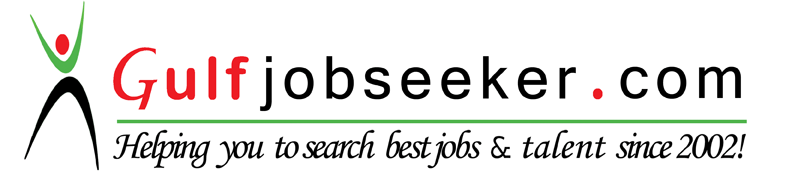 